Application Type: (Please select one)	 New	 Renewal	 Amended Information (No fee)I hereby certify that the information on this application is true to the best of my knowledge, and that the applicant will comply with the laws of the Commonwealth of Massachusetts and all applicable rules and regulations promulgated by the Department of Public Health. I also certify, in accordance with M.G.L. c. 62C, section 49A, that the applicant has to the best of my knowledge and belief complied with all laws of the commonwealth relating to taxes, reporting of employees and contractors, and withholding and remitting of child support.Signed under the pains and penalties of perjury.Signature of authorized individual  	Designated nurse or other authorized individualPrint Name:   	Date   	Title:   	School ApplicationIn Accordance with the Controlled Substances Act, M.G.L. Chapter 94C	Rev. 20170119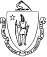 Commonwealth of MassachusettsDepartment of Public Health, Bureau of Health Professions Licensure Drug Control Program250 Washington Street, Boston, MA 02108Telephone 617-973-0949 Fax 617-753-8233Application for Massachusetts Controlled Substances Registration for SchoolsIn the boxes below enter the requested information.1)  Applicant: (Name of School or School System by the School Committee/Board of Trustees)2) Applicant Business Address: (A P.O. Box number without a street address cannot be processed.) Street:City:	State:	ZIP:3) Applicant Mailing Address (If different than above.): Street:City:	State:	ZIP:4) Name of Designated Nurse for School or School System:5)   Deisgnated Nurse’s Telephone No.: (	)area code6) For renewal applications, enter current MA Controlled Substance Registration No.: